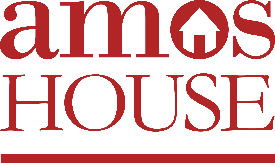 VOLUNTEER FORM(This form must be completed and signed prior to starting)Volunteer Name: ______________________________________________________________________E-mail: _____________________________________________________Phone Number: ______________________________________________Address: ____________________________________________________Org/Group/School: ___________________________________________Required if Volunteer is under age 18Parent/Guardian Name: ________________________________________________________________Parent/Guardian Address: ______________________________________________________________Parent/Guardian E-mail: _______________________________________________________________Parent/Guardian Phone: _______________________________________________________________Emergency Contact: ____________________________________________________________________Relationship to Volunteer: _______________________________________________________________Phone Number: ________________________________________________________________________As a volunteer of Amos House, I agree to abide by policies and procedures and I understand that Amos House is not responsible in the event of accident, injury or personal loss during my time as a volunteer.Signed: ______________________________________________  Date: ___________________________